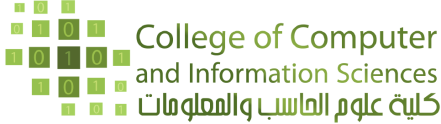 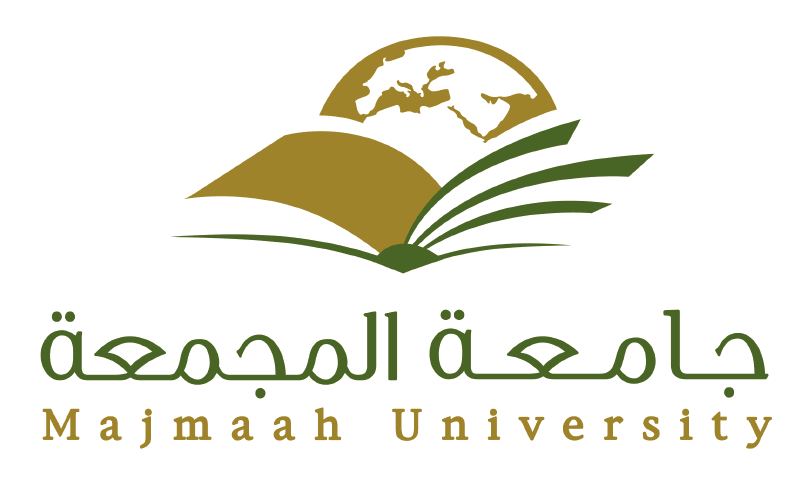 Form 4Delivery Answer SheetsFaculty Name: Form 4Delivery Answer SheetsFaculty Name: S. NoCourse Name & CodePresent Students Absent StudentsAbsent StudentsExam Date Number of Answer SheetSignature 